                          CENTRO DE EDUCAÇÃO INFANTIL “ PINGO DE OURO “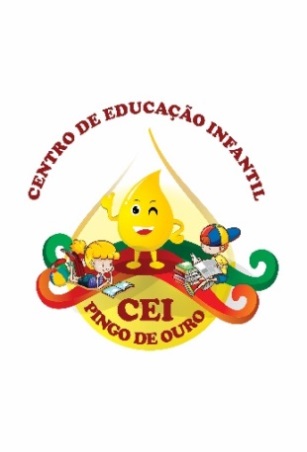                           CAMPINA DA ALEGRIA/ VARGEM BONITA SC                            RUA CEREJEIRA S/N- FONE: 49-3456-13-67                               E-MAIL: ceipingodeouro@yahoo.com Nome da Professora: Cristiani Fazioni FerreiraTurma:	Berçário I							Turno: VespertinoPeríodo: 28 de setembro a  02 de outubro de 2020..Olá meus queridos alunos a professora está com saudades de vocês, espero que estejam todos bem.TEMA: FORMAS GEOMÉTRICAS 
Qual é a importância das formas geométricas na educação infantil?A absorção dos conhecimentos em geometria representa um desafio para muitos estudantes em diferentes fases da vida escolar. As crianças começam a ter contato com as formas por meio dos desenhos da TV e brinquedos desde cedo.Quando as crianças estão nos primeiros anos da infância, estas possuem uma alta capacidade de absorção de aprendizado. Embora existam muitas coisas que levam tempo para se instalar na mente, podemos ajudá-los, como educadores e pais, com jogos e pequenos truques para que eles aprendam de maneira natural. É o caso das figuras geométricas, brincando com elas as crianças aprendem a diferenciá-las e aprimoram seus conhecimentos de forma simples e acima de tudo, muito divertidas. Com um pouco de paciência, as crianças vão se lembrar de cada uma das figuras. Quais são as formas geométricas?Uma figura geométrica é formada a partir do fechamento de um espaço com superfícies ou linhas. A representação de um elemento geométrico no espaço ou em um plano também é chamada de figura. Abaixo, pontuamos as principais figuras geométricas e formas de apresentá-las para as crianças:Círculo: até que as crianças memorizem as formas, podemos chamá-lo de bola ou até mesmo compará-lo ao sol. Desta forma, conhecendo estas palavras, as crianças vão associar o formato redondo ao círculo. Quadrado: as crianças costumam desenhar casas quando pequenas. O formato do desenho é uma boa forma de assimilar o conceito de quadrado. Também podemos usar, por exemplo, as almofadas do sofá para lembrá-las da forma do quadrado. Retângulos: As portas são um elemento retangular, por isso são um elemento importante para ajudar a introduzir o conceito de retângulo. Os meninos também vão gostar de associar essa forma com as carrocerias dos caminhões.Triângulos: Como falamos sobre desenhar casas, as crianças sempre desenham o seu telhado, que forma um belo triângulo coroando o quadrado deles. Objetivos:  Conhecer as formas geométricas;Identificar as formas geométricas;Desenvolver a expressão artística através da pintura;Trabalhar a percepção tátil;Estimular a coordenação motora grossa;Utilizar materiais variados com possibilidades de manipulação.Campo de Experiências: Traços, Sons, Cores e Formas, escuta, fala, pensamento e imaginação.Objetivos de aprendizagem e desenvolvimento:  EI02TS02, EIET01.ATIVIDADEColorir o trem das formas geométricas começando pelo quadrado amarelo, triângulo verde, retângulo azul e por ultimo o circulo vermelho.Recorte as formas geométricas e cole em um papel mais firme como papelão, formando um trem.Trabalhe uma forma por dia com seu filho sempre explicando o nome da forma.Mostrar para seu filho as formas que tem em casa como o formato da geladeira, TV etc..O trem estará disponível na creche no período da tarde. Orientação aos Pais:Peço aos pais que observem seus filhos.Seu filho (a) gostou da atividade?Você pai ou mãe gostaram da atividade?Quanto tempo seu filho (a) manteve concentrado?UM ABRAÇO DA PROF CRIS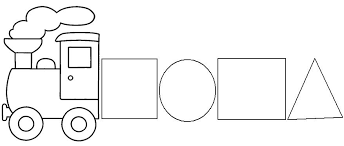 